الاختبار النصفي للفصل الدراسي الثاني  لعام         هـ للصف الرابعاسم الطالبـ/ـه  :   ...............................................................................         الصف  : .......................................................................    طالبي مبرمج المستقبل استعن بالله و اجب على ما يلي ..  السؤال الأول / اكتب المصطلح العلمي المناسب امام كل عبارة من العبارات التالية: ] محرك البحث - الفيروس – الانترنت [1- ................................................................ أقرب ما يكون إلى مكتبة ضخمة يسهل الوصول إليها وبتكلفة بسيطة2- ................................................................ يساعد في إيجاد المعلومات والصور والأخبار على الانترنت3- ................................................................ برنامج يدخل إلى جهاز الحاسب ويحاول إلحاق الضرر به السؤال الثاني / اختار الإجابة الصحيحة لكل من العبارات التالية  :السؤال الثالث / ضعي علامة (  ) أمام العبارة الصحيحة وعلامة ( × ) أمام العبارة الخاطئة :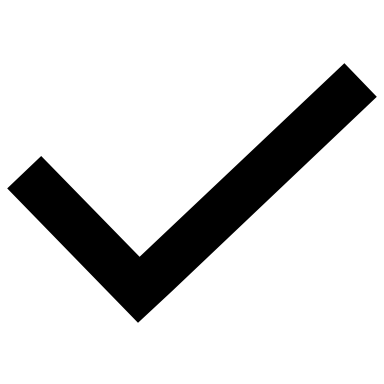 1- يمكن أن تحتوي نتيجة البحث على العشرات أو الالاف من الصفحات الالكترونية   (      )2- جميع المعلومات الموجودة على الانترنت معلومات موثوقة (     )                     3- تعد الفيروسات إحدى مشاكل الانترنت  (      )  4_ يمكننا استخدام الصور من الانترنت دون إذن الأشخاص الذين أنشأوها  (      ) 5_ لا يمكن نسخ النص من موقع الانترنت (     )  السؤال الرابع / عددي اثنين من متصفحات المواقع الالكترونية1-   ......................................................................................................2- ..........................................................................................................السؤال الخامس / اختاري من عبارات المجموعة (أ) ما يناسبها في المجموعة (ب)بالتوفيق للجميع ,, انتهت الأسئلةمعلمة المادة : أثير التويجري 1- أهم وسيلة لحماية الحاسب من البرامج الضارة هي تثبيت برنامج1- أهم وسيلة لحماية الحاسب من البرامج الضارة هي تثبيت برنامج1- أهم وسيلة لحماية الحاسب من البرامج الضارة هي تثبيت برنامج( أ ) البوربوينت                             ( ب ) مكافحة الفيروسات                         ( ج ) الرسام                              2- برنامج مكافحة الفيروسات هو برنامج 2- برنامج مكافحة الفيروسات هو برنامج 2- برنامج مكافحة الفيروسات هو برنامج ( أ ) ينشئ الفيروسات                              ( ب ) يمنع الفيروسات( ج ) يضاعف الفيروسات   3- يستخدم لكتابة عنوان موقع على شبكة الانترنت3- يستخدم لكتابة عنوان موقع على شبكة الانترنت3- يستخدم لكتابة عنوان موقع على شبكة الانترنت( أ ) زر التحديث( ب ) شريط العناوين                          ( ج ) زر الصفحة الرئيسية                             4- مواقع المؤسسات التعليمية عنوانها ينتهي بـ4- مواقع المؤسسات التعليمية عنوانها ينتهي بـ4- مواقع المؤسسات التعليمية عنوانها ينتهي بـ( أ ) com. ( ب ) gov.( ج ) edu.5- كل مما يلي يعد من اخلاقيات استخدام برامج التواصل ماعدا5- كل مما يلي يعد من اخلاقيات استخدام برامج التواصل ماعدا5- كل مما يلي يعد من اخلاقيات استخدام برامج التواصل ماعدا( أ ) أن تكون الرسائل قصيرة                             ( ب ) التواصل بإيجابية                         ( ج ) الجدال واللوم                                المجموعة (أ)المجموعة (أ)المجموعة (ب)المجموعة (ب)1يدل هذا الزر على     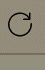 للرجوع للصفحة السابقة 2مؤسسات الحكومية  متصفح المواقع الالكترونية 3التي تجدها في مواقع رسمية معتمدةالمعلومات الموثوقة 4جوجل كروم .gov5يدل هذا الزر على 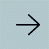 التحديث  